ПРИНЯТО:Ученым советом АкадемииУТВЕРЖДАЮ:Ректор« 	» 	2022 г.	 	Р.М. КочкаровПротокол № 		« 	» 	2022 г.Календарный план воспитательной работы на 2022 - 2023 учебный годЧеркесск, 2022 гКалендарный план событий и мероприятий воспитательной направленности на учебный 2022-2023 учебный годПроректор по МП	 		 	подпись	расшифровка подписи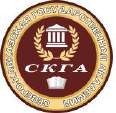 Министерство науки и высшего образования РФфедеральное государственное бюджетное образовательное учреждение высшего образования«Северо-Кавказская государственная академия»Календарный план воспитательной работы на 2022 -2023 учебный годВид деятельностиДата, место, время иформат проведенияНазвание мероприятияФорма мероприятияОтветственное лицо образовательной организации высшего образованияОтветственное лицо образовательной организации высшего образованияОтветственное лицо образовательной организации высшего образованияКоличество участниковВид деятельностиДата, место, время иформат проведенияНазвание мероприятияФорма мероприятияФИОДолжностьКонтактныеданныеКоличество участниковМодуль 1. Гражданское воспитаниеМодуль 1. Гражданское воспитаниеМодуль 1. Гражданское воспитаниеМодуль 1. Гражданское воспитаниеМодуль 1. Гражданское воспитаниеМодуль 1. Гражданское воспитаниеМодуль 1. Гражданское воспитаниеМодуль 1. Гражданское воспитаниеСентябрьСентябрьСентябрьСентябрьСентябрьСентябрьСентябрьСентябрьСоциально- культурная1-9 сентября институты офлайнОрганизация и проведение просветительского марафона для первокурсниковмарафонДармилова Э.Н.проректор по МП8(8782)293539prsvr@ncsa.ru750 чел. обучающиеся, студсовет академииПросветительская5-9 сентября институты офлайнПроведение круглого стола для обучающихся на тему «Воспитание толерантности встуденческой среде»круглый столДармилова Э.Н.Гапов Р.Р.проректор по МП;проректор по безопасности; директораинститутов8(878)293659pm_i_it@ncsa.ru750 чел., обучающиеся, кураторыСоциально- культурная7 сентября город Черкесск офлайнУчастие впраздновании Дня города ЧеркесскаконцертДармилова Э.Н.проректор по МП8(8782)293539prsvr@ncsa.ru200 чел, обучающиеся, студсоветыОктябрьОктябрьОктябрьОктябрьОктябрьОктябрьОктябрьОктябрьСоциально- культурная3 октября медицинский институт, офлайнОрганизация и проведение акции«Международный день врача»акцияДармилова Э.Н.;Узденов М.Б.проректор по МП;директор МИ8(8782)293539prsvr@ncsa.ru250 чел. обучающиеся, студсоветмедицинского институтаНоябрьНоябрьНоябрьНоябрьНоябрьНоябрьНоябрьНоябрьПрофилактическая1 – 3 ноября институты, офлайнОрганизация и проведение мероприятия«Профилактика употребления наркотических средств ипсихотропныхвстречаДармилова Э.Н.,Гапов Р.Р.проректор по МП;проректор по безопасности;директора институтов8(878)293659pm_i_it@ncsa.ru750 чел., обучающиеся, кураторывеществ в молодежной среде»Просветительская4 -5 ноября институты офлайнЛекция«Исторические основы Дня народного единства»Встреча -лекцияДармилова Э.Н.проректор по МП;директора институтов8(878)293659pm_i_it@ncsa.ru500 чел., обучающиеся, кураторыДекабрьДекабрьДекабрьДекабрьДекабрьДекабрьДекабрьДекабрьПрофилактическая5-6 декабря институты офлайнОрганизация и проведение мероприятия«Профилактика правонарушений, с привлечениемработников правоохранительных органов»встречаДармилова Э.Н.,Гапов Р.Р.проректор по МП;проректор по безопасности; директора институтов8(878)293659pm_i_it@ncsa.ru350 чел., обучающиеся, кураторыПросветительская12 декабря институты офлайнПравовая викторина«Я – Гражданин России», посвященнаяпразднованию Дня Конституции РоссийскойФедерациивикторинаДармилова Э.Н.проректор по МП;директора институтов8(878)293659pm_i_it@ncsa.ru350 чел., обучающиеся, кураторыФевральФевральФевральФевральФевральФевральФевральФевральПрофилактическая20-25 февраля институты офлайнПроведение кураторских часов по проблемаммежэтнической толерантностикураторский часДармилова Э.Н.проректор по МП;директора институтов8(878)293659pm_i_it@ncsa.ru750 чел., обучающиеся, кураторыМартМартМартМартМартМартМартМартПрофилактическая13-16 марта институты офлайнБеседы со студентами по теме противодействия терроризма и экстремизмакураторский час, беседаДармилова Э.Н.Гапов Р.Р.проректор по МП;проректор по безопасности8(8782)293539prsvr@ncsa.ru750 чел., обучающиеся, кураторыМодуль 2. Патриотическое воспитаниеМодуль 2. Патриотическое воспитаниеМодуль 2. Патриотическое воспитаниеМодуль 2. Патриотическое воспитаниеМодуль 2. Патриотическое воспитаниеМодуль 2. Патриотическое воспитаниеМодуль 2. Патриотическое воспитаниеМодуль 2. Патриотическое воспитаниеСентябрьСентябрьСентябрьСентябрьСентябрьСентябрьСентябрьСентябрьПросветительское2, 5 - 7 сентября институты офлайнПроведение мероприятия«День солидарности в борьбе с терроризмом»кураторский часДармилова Э.Н.Гапов Р.Р.проректор по МП;проректор по безопасности8(878)293659pm_i_it@ncsa.ru750 чел., обучающиеся, кураторыОктябрьОктябрьОктябрьОктябрьОктябрьОктябрьОктябрьОктябрьПросветительская14 октября,1 корпус офлайнПроведение концертной программы, приуроченной к информационно – агитационной акции военного комиссариата г.Черкесска «О воинской обязанности и военной службе» для обучающихся вакадемииакцияДармилова Э.Н.Лайпанов Х.М.проректор по МП;начальник спецотдела8(8782)293539prsvr@ncsa.ru50 чел. спецотдел, обучающиеся, студсовет академииНоябрьНоябрьНоябрьНоябрьНоябрьНоябрьНоябрьНоябрьПросветительская2 ноябряг. Карачаевск офлайнУчастие в митинге, посвященномжертвам репрессии карачаевского народамитингДармилова Э.Н.,Гапов Р.Р.проректор по МП;проректор по безопасности8(8782)293539prsvr@ncsa.ru250 чел. обучающиеся, студсовет академииСоциально- культурная4 ноября Центральная площадь городаЧеркесск офлайнПроведение мероприятий, посвященных «Дню народного единства»концертДармилова Э.Н.проректор по МП8(8782)293539prsvr@ncsa.ru250 чел. обучающиеся, студсовет академииПросветительская7 ноября Центральная площадь города Черкесск офлайнОрганизация и проведение мероприятий, посвященных «Дню примирения исогласия»акцияДармилова Э.Н.проректор по МП8(8782)293539prsvr@ncsa.ru300 чел. ППС,обучающиеся, студсовет академииПросветительская10 ноября юридический институт офлайнПроведение мероприятия, посвященного «Дню полиции» с участием представителей МВДкруглый столДармилова Э.Н.,Гапов Р.Р. Бостанов Р.А.проректор по МП;проректор по безопасности; директор ЮИ8(8782)293539prsvr@ncsa.ru150 чел.Представители МВД КЧР, ППС,обучающиеся, студсовет юридического институтаДекабрьДекабрьДекабрьДекабрьДекабрьДекабрьДекабрьДекабрьПросветительская3 декабря институты офлайн«Бессмертный подвиг солдата», посвященный Дню Неизвестного солдатакураторский часДармилова Э.Н.проректор по МП8(8782)293539prsvr@ncsa.ru550 чел. ППС,обучающиеся, студсовет академииЯнварьЯнварьЯнварьЯнварьЯнварьЯнварьЯнварьЯнварьПросветительская18 января институт цифровых технологий, юридический институт офлайнПроведение мероприятия«Студенческий десант»мастер-класс, встречаДармилова Э.Н.Тебуев Д.Б.Бостанов Р.А.проректор по МП;директор по института цифровых технологий, директорюридического института8(878)293659pm_i_it@ncsa.ru50 чел., обучающиеся, Представители МВД КЧР, ППС,МартМартМартМартМартМартМартМартПросветительская15 – 17 марта Центральная площадь города Черкесск,академия, офлайнУчастие в проведениимероприятия в связи с вхождением Крыма и Севастополя в состав России «Свозвращением Крым!»митингДармилова Э.Н.проректор по МП8(8782)293539prsvr@ncsa.ru250 чел. ППС,обучающиеся, студсовет академииМайМайМайМайМайМайМайМайПросветительская9 мая Центральная площадь городаЧеркесскУчастие в праздничных мероприятиях,посвященных ПобедеконцертДармилова Э.Н.проректор по МП8(8782)293539prsvr@ncsa.ru650 чел. ППС,обучающиеся,офлайнв Великой Отечественной войнестудсовет академииПросветительская9 мая проспект Ленина,ПКиО «Зеленый остров» офлайнУчастие в акции«Бессмертный полк». Возложение цветов к памятникуакцияДармилова Э.Н.проректор по МП8(8782)293539prsvr@ncsa.ru1000 чел. ППС,обучающиеся, студсовет академииИюньИюньИюньИюньИюньИюньИюньИюньСоциально- культурная12 июня Центральная площадь города Черкесск офлайнУчастие в праздничных мероприятиях,посвященных Дню РоссииконцертДармилова Э.Н.проректор по МП8(8782)293539prsvr@ncsa.ru200 чел. обучающиеся, студсовет академииМодуль 3. Духовно-нравственное воспитаниеМодуль 3. Духовно-нравственное воспитаниеМодуль 3. Духовно-нравственное воспитаниеМодуль 3. Духовно-нравственное воспитаниеМодуль 3. Духовно-нравственное воспитаниеМодуль 3. Духовно-нравственное воспитаниеМодуль 3. Духовно-нравственное воспитаниеМодуль 3. Духовно-нравственное воспитаниеСентябрьСентябрьСентябрьСентябрьСентябрьСентябрьСентябрьСентябрьПросветительская3 сентября институты онлайнПроведение мероприятия, посвященного трагическимсобытиям в БесланевстречаДармилова Э.Н.проректор по МП8(8782)293539prsvr@ncsa.ru350 чел. обучающиеся, кураторыНоябрьНоябрьНоябрьНоябрьНоябрьНоябрьНоябрьНоябрьПросветительская27 октябрь –3 ноября институты офлайнПроведение мероприятия, посвященных сохранению языка, истории, традиции и быта народов КЧР, а также укреплению единства имежнационального согласия в КЧРкураторские часы, круглый столДармилова Э.Н.проректор по МП8(8782)293539prsvr@ncsa.ru420 чел. обучающиеся, кураторыДекабрьДекабрьДекабрьДекабрьДекабрьДекабрьДекабрьДекабрьСоциально- культурнаядеятельность5-9 декабря детские дома республики офлайнУчастие в проведенииблаготворительного концерта для детейиз детских домовконцертДармилова Э.Н.проректор по МП8(8782)293539prsvr@ncsa.ru80 чел. обучающиеся, студсоветы институтов«Твори добро – помоги детям сиротам»ФевральФевральФевральФевральФевральФевральФевральФевральПросветительская15 февраля институты офлайнПроведение мероприятия «Дня памяти воинов- интернационалистов»- встречи с участниками событий в Афганистане,Чечне; возложение цветов к памятникувоинам- интернационалистамвстречаДармилова Э.Н.проректор по МП;директора институтов8(8782)293539prsvr@ncsa.ru550 чел. обучающиеся, кураторыМартМартМартМартМартМартМартМартПросветительская13-15 марта институты офлайнВстреча спредставителем духовенствавстречаДармилова Э.Н.проректор по МП;директора институтов8(878)293659pm_i_it@ncsa.ru46 чел., обучающиеся, кураторыИюньИюньИюньИюньИюньИюньИюньИюньСоциально- культурная1 – 2 июня детские дома,интернаты республики офлайнОрганизация посещения детских домов и школ – интернатов длядетей, оставшихся без родительского попечительства.Организация сбора подарков для сирот и воспитанниковдетских домовакцияДармилова Э.Н.проректор по МП8(8782)293539prsvr@ncsa.ru82 чел. обучающиеся, студсоветыМодуль 4. Культурно-творческое воспитаниеМодуль 4. Культурно-творческое воспитаниеМодуль 4. Культурно-творческое воспитаниеМодуль 4. Культурно-творческое воспитаниеМодуль 4. Культурно-творческое воспитаниеМодуль 4. Культурно-творческое воспитаниеМодуль 4. Культурно-творческое воспитаниеМодуль 4. Культурно-творческое воспитаниеСентябрьСентябрьСентябрьСентябрьСентябрьСентябрьСентябрьСентябрьСоциально- культурная,досуговая31 августа,1 сентября1, 8, 11 корпусаОрганизация и проведениетрадиционногоконцертДармилова Э.Н.проректор по МП;8(8782)293539prsvr@ncsa.ru650 чел. ППС,обучающиеся,офлайнакадемического праздника «День знаний»директор ЦСТстудсовет академииСоциально- культурная1-15 сентября, институты офлайнПроведение анкетирования и набор обучающихся первых курсов в коллективы художественного творчества и вклубы по интересамкураторский часДармилова Э.Н.проректор по МП;директор ЦСТ8(8782)293539prsvr@ncsa.ru650 чел. ППС,обучающиеся, студсовет академииДосуговая, творческая17-18 сентября, город Армавир офлайнУчастие вМеждународном фольклорномфестивале«Молодёжь —будущее России» в городе АрмавирфестивальДармилова Э.Н.проректор по МП;директор ЦСТ8(8782)293539prsvr@ncsa.ru30 чел. руководители творческих кружков, обучающиеся академииОктябрьОктябрьОктябрьОктябрьОктябрьОктябрьОктябрьОктябрьДосуговая, творческая5 – 6 октября институты офлайнОрганизация и проведения творческого академического мероприятия«Посвящение в студенты» (по институтам).концертДармилова Э.Н.проректор по МП;директор ЦСТ8(8782)293539prsvr@ncsa.ru800 чел. ППС,руководители творческих кружков, обучающиеся, студсовет академииДосуговая, творческая17 – 21 октября актовый зал академии офлайнПроведение вокально– хореографического конкурса«Студенческий звездопад» - вечер для первокурсниковконкурсДармилова Э.Н.проректор по МП;директор ЦСТ8(8782)293539prsvr@ncsa.ru120 чел. руководители творческих кружков, обучающиеся,студсовет академииНоябрьНоябрьНоябрьНоябрьНоябрьНоябрьНоябрьНоябрьДосуговая, творческая10 ноября город НальчикофлайнУчастие вМежрегиональном фестивале в городефестивальДармилова Э.Н.проректор по МП;8(8782)293539prsvr@ncsa.ru30 чел. руководителитворческихНальчик «Созвездие дружбы».директор ЦСТкружков, обучающиеся академииДосуговая, творческаяноябрь - декабрь актовый зал академии офлайнПроведение академическогофестиваля культур народов СКФО иближнего зарубежья«Фестивальные огни дружбы».фестивальДармилова Э.Н.проректор по МП;директор ЦСТ8(8782)293539prsvr@ncsa.ru150 чел. руководители творческих кружков, обучающиеся, студсовет академииДекабрьДекабрьДекабрьДекабрьДекабрьДекабрьДекабрьДекабрьДосуговая, творческая19 – 30 декабря11 корпус офлайнПроведение новогодней елки для детей сотрудников академии студенческого актива (по институтам)концертДармилова Э.Н.проректор по МП;директор ЦСТ8(8782)293539prsvr@ncsa.ru250 чел. руководители творческих кружков, обучающиеся, студсовет академииФевральФевральФевральФевральФевральФевральФевральФевральДосуговая, творческая20 – 21 февраля актовый зал академии офлайнПодготовка и проведение мероприятия, посвященного Дню защитниковОтечества «А ну – ка, парни!»конкурсДармилова Э.Н.проректор по МП;директор ЦСТ8(8782)293539prsvr@ncsa.ru200 чел. руководители творческих кружков, обучающиеся, студсовет академииМартМартМартМартМартМартМартМартСоциально- культурная3 марта институты офлайнКруглый стол«Воспитание и социализация в цифровую эпоху»Круглый столДармилова Э.Н.проректор по МП;8(878)293659pm_i_it@ncsa.ru150 чел., обучающиеся, кураторыДосуговая, творческая6-7 марта актовый зал академии офлайнПроведение академического мероприятия -интеллектуального конкурса «А ну-ка,девушки!»конкурсДармилова Э.Н.проректор по МП;директор ЦСТ8(8782)293539prsvr@ncsa.ru100 чел. руководители творческих кружков,обучающиеся,студсовет академииДосуговая, творческаямарт город НальчикофлайнУчастие вмежрегиональном фестивале хореографическогомастерства «Подкова счастья» в г. НальчикфестивальДармилова Э.Н.проректор по МП;директор ЦСТ8(8782)293539prsvr@ncsa.ru30 чел. руководители творческих кружков, обучающиеся академииАпрельАпрельАпрельАпрельАпрельАпрельАпрельАпрельДосуговая, творческая5 апреля актовый зал академии офлайнПодготовка и проведениефестиваля команд КВН между институтамиакадемиифестивальДармилова Э.Н.проректор по МП;директор ЦСТ8(8782)293539prsvr@ncsa.ru80 чел. руководители творческих кружков, обучающиеся, студсовет академииДосуговая, творческая10 – 14 апреля актовый зал академии офлайнПроведение академического мероприятия«Студенческая весна в СКГА»фестивальДармилова Э.Н.проректор по МП;директор ЦСТ8(8782)293539prsvr@ncsa.ru180 чел. руководители творческих кружков, обучающиеся, студсоветакадемииМайМайМайМайМайМайМайМайСоциально- культурнаямай  актовый зал,БИЦ академии офлайнУчастие вмероприятии «Никто не забыт – ничто не забыто» - конкурс чтецовконкурсДармилова Э.Н.проректор по МП;директор ЦСТ директор БИЦ8(8782)293539prsvr@ncsa.ru30 чел. руководители творческих кружков, обучающиеся, студсоветакадемииСоциально- культурнаямай актовый зал академии офлайнВокально - музыкальный конкурс,посвященный Дню Победы и организация встречис ветеранами ВОВ и сконкурсДармилова Э.Н.проректор по МП;директор ЦСТ8(8782)293539prsvr@ncsa.ru60 чел. руководители творческих кружков, обучающиеся, студсоветакадемиитружениками тылаМодуль 5. Научно-образовательное воспитаниеМодуль 5. Научно-образовательное воспитаниеМодуль 5. Научно-образовательное воспитаниеМодуль 5. Научно-образовательное воспитаниеМодуль 5. Научно-образовательное воспитаниеМодуль 5. Научно-образовательное воспитаниеМодуль 5. Научно-образовательное воспитаниеМодуль 5. Научно-образовательное воспитаниеСентябрьСентябрьСентябрьСентябрьСентябрьСентябрьСентябрьСентябрьПросветительнаясентябрь - ноябрь институты, конференц - зал академии офлайн, онлайнУчастие вконференции «Мои первые шаги в науке»конференцияДармилова Э.Н.;Айбазова М.Ю.проректор по МП;начальник управления по НР и ПК ВК8(8782)293539prsvr@ncsa.ru350 чел. ППС,обучающиеся академииПросветительнаясентябрьфонд содействия инновациям совместно с АНО «Россия – страна возможностей» офлайнУчастие в конкурсе«У.М.Н.И.К»конкурсДармилова Э.Н.;Боташев А.Ю.проректор по МП;Зав.кафедрой ТМиПМ8(8782)293539prsvr@ncsa.ru170 чел. ППС,обучающиеся инженерного института (направление подготовки 15.03.02)Просветительная13 сентября институт Цифровых технологийофлайн, онлайнОрганизация и проведение круглого стола «День программиста»круглый столДармилова Э.Н.проректор по МП;директор института цифровых технологий8(878)293659pm_i_it@ncsa.ru60 чел., обучающиеся, кураторыДекабрьДекабрьДекабрьДекабрьДекабрьДекабрьДекабрьДекабрьПросветительная4 декабря институт цифровых технологийофлайн, онлайнОрганизация и проведение круглого стола «Деньинформатики»круглый столДармилова Э.Н.проректор по МП;директор института цифровых технологий8(878)293659pm_i_it@ncsa.ru60 чел., обучающиеся, кураторыФевральФевральФевральФевральФевральФевральФевральФевральПросветительнаяфевраль институт цифровых технологийонлайнУчастие в конкурсе«1С:ИТС»региональный конкурсДармилова Э.Н.проректор по МП;директор институтацифровых8(878)293659pm_i_it@ncsa.ru10 чел., обучающиеся, кураторытехнологийПросветительная8 февраля институты офлайнДень Российской наукиконференцияДармилова Э.Н.;Айбазова М.Ю.проректор по МП;начальник управления по НР и ПК ВК8(8782)293539prsvr@ncsa.ru250 чел. ППС,обучающиеся академииСоциально- культурнаяфевраль, июнь институты офлайнПо итогам 1, 2 семестр подведение итогов конкурсов«Лучшая группа»конкурсДармилова Э.Н.проректор по МП8(8782)293539prsvr@ncsa.ru250 чел. академическиегруппыСоциально- культурнаяапрель факультет дизайна и искусствофлайн, онлайнОрганизация и проведениеМеждународногоежегодного конкурса молодых дизайнеров и модельеров«Минги-Тау»конкурсДармилова Э.Н.;Атаева Л.М.проректор по МП;деканфакультета дизайна и искусств8(8782)293539prsvr@ncsa.ru300 чел. ППС,обучающиеся академии, иные участникиПросветительнаяв течение года институты офлайнПроведение открытых лекций (мастер-классов) по учебнымдисциплинамлекцияДармилова Э.Н.;Нагорная Г.Ю.проректор по МП;проректор по УР8(8782)293539prsvr@ncsa.ru1000 чел. ППС,обучающиеся академииПросветительнаяв течение года институты онлайн, офлайнПроведение мероприятий, посвященных профилактике экстремизма, терроризмапросветительное мероприятиеДармилова Э.Н.;Гапов Р.Р.проректор по МП;проректор по безопасности; директораинститутов8(8782)293539prsvr@ncsa.ru1000 чел. ППС,обучающиеся академииПросветительнаяв течение года институты, конференц-зал академии офлайн, онлайнПроведение предметных олимпиад длястаршеклассниковрегиональная олимпиадаДармилова Э.Н.;Нагорная Г.Ю.проректор по МП;проректор по УР8(8782)293539prsvr@ncsa.ru150 чел. учащиеся9-11 классов, преподаватели академииПросветительнаяВ течение годаОрганизация и проведение научно - практическихконференцийконференцияДармилова Э.Н.;Айбазова М.Ю.проректор по МП;начальник управления по8(8782)293539prsvr@ncsa.ru350 чел. ППС,обучающиеся академииНР и ПК ВКМодуль 6. Профессионально-трудовое воспитаниеМодуль 6. Профессионально-трудовое воспитаниеМодуль 6. Профессионально-трудовое воспитаниеМодуль 6. Профессионально-трудовое воспитаниеМодуль 6. Профессионально-трудовое воспитаниеМодуль 6. Профессионально-трудовое воспитаниеМодуль 6. Профессионально-трудовое воспитаниеМодуль 6. Профессионально-трудовое воспитаниеСентябрьСентябрьСентябрьСентябрьСентябрьСентябрьСентябрьСентябрьТрудоваядеятельностьоктябрь, апрель инженерный институт офлайнУчастие в городских мероприятиях«Осенняя ярмарка»,«Весенняя ярмарка».ярмаркаДармилова Э.Н.;Боташев А.Ю.проректор по МП;Зав.кафедрой ТМиПМ8(8782)293539prsvr@ncsa.ru60 чел. ППС,обучающиеся инженерного института (направление подготовки15.03.02)ДекабрьДекабрьДекабрьДекабрьДекабрьДекабрьДекабрьДекабрьПроблемно- ценностное общение, познавательная деятельность3-10 декабря2022Актовый зал академии офлайн, онлайнПроведение мероприятия «День открытых дверей» для выпускников школ, гимназий и лицееввстречаДармилова Э.Н.проректор по МП;директора институтов8(8782)293539prsvr@ncsa.ru600 чел. учащиеся9-11 классов, преподаватели академииПроблемно- ценностное общение,познавательная деятельностьв течение года институты офлайнПроведение дня института (профессиональные праздники)мастер-классДармилова Э.Н.проректор по МП;директора институтов8(8782)293539prsvr@ncsa.ru420 чел. ППС,обучающиеся, судсоветы институтовПроблемно- ценностное общение, познавательная деятельностьв течение года академия офлайнПроведение встреч с потенциальными работодателямивстречаДармилова Э.Н.Джазаева И.Апроректор по МП;руководитель ЦСТВ8(8782)293539prsvr@ncsa.ru300 чел. ППС,обучающиеся выпускных курсовПроблемно- ценностное общение, познавательная деятельностьв течение года институт цифровых технологийофлайнПроведение встречи с представителями IT- компаниивстречаДармилова Э.Н.Батчаева З.Б.проректор по МП;директор института цифровых технологий8(878)293659pm_i_it@ncsa.ru120 чел., обучающиеся, кураторыПроблемно- ценностное общение,познавательнаяв течение года предприятия, учреждения,организацииПроведение мероприятия «День карьеры»мастер-классДармилова Э.Н.Джазаева И.Апроректор по МП;руководитель ЦСТВ8(8782)293539prsvr@ncsa.ru100 чел. ППС,обучающиеся выпускныхдеятельностьрегиона офлайнкурсовПроблемно- ценностное общение, познавательная деятельностьв течение года образовательные учреждения регионаофлайн, офлайнПроведение профориентационных мероприятий среди обучающихся образовательных учреждений КЧРвстречаДармилова Э.Н.проректор по МП8(8782)293539prsvr@ncsa.ru1260 чел. учащиеся9-11 классов, преподаватели академииМодуль 7. ДобровольчествоМодуль 7. ДобровольчествоМодуль 7. ДобровольчествоМодуль 7. ДобровольчествоМодуль 7. ДобровольчествоМодуль 7. ДобровольчествоМодуль 7. ДобровольчествоМодуль 7. ДобровольчествоОктябрьОктябрьОктябрьОктябрьОктябрьОктябрьОктябрьОктябрьДеятельность студенческих объединений13 октября медицинский институт офлайнУчастие в акции, приуроченной к Всемирному дню зренияакцияДармилова Э.Н.;Узденов М.Б.проректор по МП;директор МИ8(8782)293539prsvr@ncsa.ru250 чел. обучающиеся, студсоветмедицинского институтаАпрельАпрельАпрельАпрельАпрельАпрельАпрельАпрельДеятельность студенческих объединений20 апреля апрель, 14 июнямедицинский институт офлайнУчастие в акции по сдаче крови:«Всероссийский день донора»,«Всемирный день донора крови»акцияДармилова Э.Н.;Узденов М.Б.проректор по МП;директор МИ8(8782)293539prsvr@ncsa.ru100 чел. обучающиеся, студсоветмедицинского институтаДеятельность студенческих объединенийв течение года Дом ребенка офлайнУчастие вблаготворительных субботниках«Сделать город чище»акцияДармилова Э.Н.проректор по МП8(8782)293539prsvr@ncsa.ru20 чел. обучающиеся, студсоветыСоциально- культурнаяВ течении года г. Черкесск офлайнУчастие вблаготворительной ярмарки совместно с фондом «Самира»акцияЛайпанов А.НОтветственный за         волонтерское направление8(8782)293539prsvr@ncsa.ru30 чел.Студенческий совет академииМодуль 8. Студенческое самоуправлениеМодуль 8. Студенческое самоуправлениеМодуль 8. Студенческое самоуправлениеМодуль 8. Студенческое самоуправлениеМодуль 8. Студенческое самоуправлениеМодуль 8. Студенческое самоуправлениеМодуль 8. Студенческое самоуправлениеМодуль 8. Студенческое самоуправлениеСентябрьСентябрьСентябрьСентябрьСентябрьСентябрьСентябрьСентябрьДеятельность студенческихобъединений29-30 сентября академииофлайнОрганизация и проведение квест-игры дляквест-игра-Председатель студенческогосовета8(8782)293539prsvr@ncsa.ru150 чел.Студенческий совет академииобучающихся 1 курсов «Тайны академии»академииОктябрьОктябрьОктябрьОктябрьОктябрьОктябрьОктябрьОктябрьДеятельность студенческих объединенийсентябрь – октябрь, академия офлайнУчастие в работе стипендиальных комиссийзаседание-Председатель студенческого советаакадемии8(8782)293539prsvr@ncsa.ru300 чел.Студенческий совет академииДекабрьДекабрьДекабрьДекабрьДекабрьДекабрьДекабрьДекабрьДеятельность студенческих объединений19 – 30 декабря все корпуса академии офлайнОрганизация и проведение новогодних мероприятийконцерт-Председатель студенческого советаакадемии8(8782)293539prsvr@ncsa.ru480 чел.Студенческий совет академииДеятельность студенческих объединений19-26 декабря Все корпуса академии,общежития №1, общежития №2 офлайнПроведение конкурса лучшее оформление помещения институтов академии к Новому году.конкурс-Председатель студенческого советаакадемии8(8782)293539prsvr@ncsa.ru150 чел.Студенческий совет академииЯнварьЯнварьЯнварьЯнварьЯнварьЯнварьЯнварьЯнварьДеятельность студенческих объединений25 января институты офлайнМероприятие, посвященное Дню студентавстреча-Председатель студенческого советаакадемии8(8782)293539prsvr@ncsa.ru30 чел.Студенческий совет академииМайМайМайМайМайМайМайМайДеятельность студенческих объединений10-12 май Все корпуса академииофлайнОрганизация и проведение квест - игры, посвященнойсобытиям ВОВквест - игра-Председатель студенческого советаакадемии8(8782)293539prsvr@ncsa.ru80 чел.Студенческий совет академииДеятельность студенческих объединенийВ течение года академии офлайнОрганизация и проведение квест - игры, посвященной событиям ВОВквест - игра-Председатель студенческого советаакадемии8(8782)293539prsvr@ncsa.ru80 чел.Студенческий совет академииМодуль 9. Экологическое воспитаниеМодуль 9. Экологическое воспитаниеМодуль 9. Экологическое воспитаниеМодуль 9. Экологическое воспитаниеМодуль 9. Экологическое воспитаниеМодуль 9. Экологическое воспитаниеМодуль 9. Экологическое воспитаниеМодуль 9. Экологическое воспитаниеСентябрьСентябрьСентябрьСентябрьСентябрьСентябрьСентябрьСентябрьПрофилактическая Оздоровительнаясентябрь- октябрьУчастие воВсероссийском субботнике «ЗеленаясубботникДармилова Э.Н.проректор по МП8(8782)293539prsvr@ncsa.ru500 чел.обучающиеся, студсоветыРоссия»Профилактическая Оздоровительнаясентябрь- октябрьУчастие во Всероссийском конкурсе «Лучший экологический отряд»конкурсДармилова Э.Н.Аджиев Р.К.проректор по МП;зав.кафедрой«Лесное дело»8(8782)293539prsvr@ncsa.ru50 чел. обучающиеся, студсоветыОктябрьОктябрьОктябрьОктябрьОктябрьОктябрьОктябрьОктябрьПрофилактическая ОздоровительнаяоктябрьУчастие во Всероссийской акции«Сохраним лес»акцияДармилова Э.Н.Аджиев Р.К.проректор по МП;зав.кафедрой«Лесное дело»8(8782)293539prsvr@ncsa.ru200 чел. обучающиеся, студсоветыНоябрьНоябрьНоябрьНоябрьНоябрьНоябрьНоябрьНоябрьПрофилактическая ОздоровительнаяноябрьУчастие во Всероссийском конкурсе Экологический диктант»конкурсДармилова Э.Н.Аджиев Р.К.проректор по МП;зав.кафедрой«Лесное дело»8(8782)293539prsvr@ncsa.ru120 чел. обучающиеся, студсоветыАпрельАпрельАпрельАпрельАпрельАпрельАпрельАпрельПрофилактическая ОздоровительнаяапрельУчастие во Всероссийской акции«Сад Памяти»акцияДармилова Э.Н.проректор по МП;директора институтов8(8782)293539prsvr@ncsa.ru350 чел. обучающиеся, студсоветыМайМайМайМайМайМайМайМайПрофилактическая ОздоровительнаяМай, июньУчастие во Всероссийской акции«Экологический десант: Стоп -борщевик»акцияДармилова Э.Н.проректор по МП;директора институтов8(8782)293539prsvr@ncsa.ru200 чел. обучающиеся, студсоветыПрофилактическая Оздоровительная5 мая – 22 июняУчастие во Всероссийском уроке ПобедыурокДармилова Э.Н.проректор по МП;директора институтов8(8782)293539prsvr@ncsa.ru500 чел. обучающиеся, студсоветы